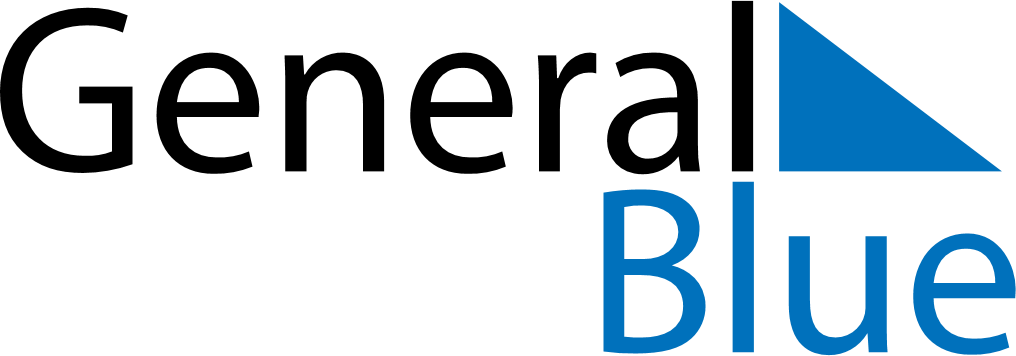 January 2019January 2019January 2019January 2019RwandaRwandaRwandaMondayTuesdayWednesdayThursdayFridaySaturdaySaturdaySunday1234556New Year’s DayPublic Holiday78910111212131415161718191920212223242526262728293031